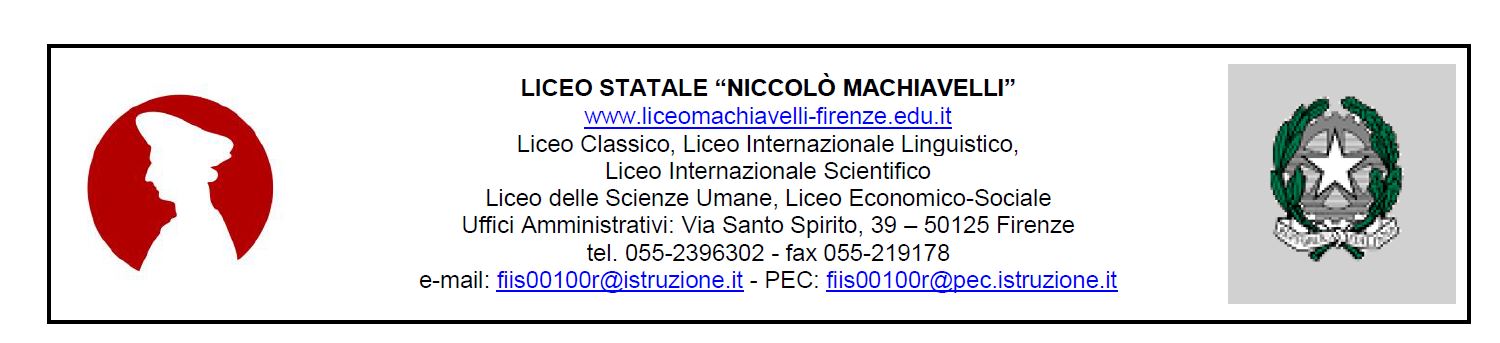 Verbale del Consiglio di Istituto n. 2s. 2021-2022Il giorno 11 febbraio 2022 alle ore 16.30, sulla piattaforma Microsoft Teams dell’Istituto (al link http://tiny.cc/CdI_11febbraio22, inviato congiuntamente alla convocazione del 03.02.2022) si riunisce il Consiglio di Istituto con il seguente o.d.g.:1. Approvazione verbale seduta precedente
2. Programma annuale E.F. 2022
3. Minute spese del DSGA
4. Progetti del PTOF a.s. 2021-2022
5. Delibera Progetto PON FESR “Digital Board: trasformazione digitale nella didattica e nell’organizzazione”
6. Presentazione documento da parte degli studenti rappresentanti del CdI7. Varie ed eventualiVengono rilevate le presenze e le assenze dei consiglieri in carica, che risultano come segue: Presiede la riunione il Presidente, signor Paolo Zerini; funge da Segretaria verbalizzante la prof.ssa Marzia Caneschi. Il Presidente, rilevata la presenza del numero legale (Viste le presenze, i membri votanti sono al momento n° 14), dichiara aperta la seduta. Si procede dunque con la disamina e con la discussione dei punti all’o.d.g.Approvazione verbale seduta precedente La prof.ssa Cilento interviene per riferire di aver aggiunto al punto 5, Criteri accoglimento iscrizioni a.s. 2022-2023 in caso di esubero, una parte che riporta in maniera più specifica l’unico vero criterio adottato dalla scuola:  In particolare, non potendosi applicare il criterio del bacino di utenza - in quanto escluderebbe gli alunni di fuori provincia risultando penalizzante per alcuni indirizzi - e neppure il criterio del merito - essendo il biennio della Secondario Superiore un segmento dell’obbligatorietà scolastica - il criterio adottato sarà il seguente: in caso di eccedenza di iscritti rispetto al numero previsto si procederà, ove non fosse possibile indirizzare talune domande alle istituzioni scolastiche scelte in alternativa nella domanda di iscrizione, ad un sorteggio pubblico, la cui data sarà comunicata tramite apposito avviso sul sito web dell’istituto. Agli alunni non rientranti nei parametri numerici saranno restituite le iscrizioni, dando però contestualmente comunicazione di una lista d‘attesa alla quale si attingerebbe nel caso di non conferma a luglio delle iscrizioni e/o di ritiri o trasferimenti ad altra scuola. Dal sorteggio saranno esclusi gli studenti che abbiano un fratello e/o una sorella già iscritti nel nostro istituto o che abbiano superato l’esame di stato negli ultimi 2 anni dal corrente a.s.Il verbale viene approvato all’unanimità con questa integrazione al punto 5 (Delibera n.7)Programma annuale E.F. 2022
La Ds riferisce che il giorno 10 febbraio la scuola ha ricevuto la visita dei revisori dei conti che hanno approvato il programma annuale senza nessun rilievo. Passa poi la parola al DSGA per la presentazione delle schede finanziarie del programma annuale che è stato inviato al CDI. Il DSGA ricorda in premessa che esiste una discrepanza tra il periodo di validità del PA, che va dal 1 gennaio al 31 dicembre, e l’a.s. che invece inizia il 1 settembre e finisce il 31 agosto dell’anno successivo, di conseguenza il PA riguarda per 8/12 l’attuale a.s. e per 4/12 il prossimo anno scolastico. Il DSGA passa poi a illustrare il PA; per quanto riguarda le entrate previste, oltre all’avanzo di amministrazione dell’anno precedente, i contributi dello Stato, e della città metropolitana, il DSGA fa notare che per il contributo volontario che versano le famiglie al momento dell’iscrizione si è scelto di prevedere un’entrata di solo 50.000 euro, poiché negli ultimi anni si è notata una diminuzione di tale entrata. Non è prevista tra le entrate la voce dei viaggi di istruzione poiché da circa due anni questi sono stati sospesi dal Ministero. Interviene a questo proposito la DS per ricordare che la scuola lo scorso a.s. ha dovuto sborsare 36.000  euro per restituire alle famiglie i soldi pagati per i viaggi dell’a.s. 2019-2020 che non sono stati effettuati a causa della pandemia, e rimangono ancora da rimborsare 25.000 euro. Il problema della restituzione dei soldi è uno dei motivi per cui il Ministero ha deciso di fermare questo tipo di attività e non dipende quindi dalla DS.Interviene la sig.ra Barlacchi per riferire che ai genitori della 4G è stato detto dalla segreteria che i voucher emessi dall’agenzia di viaggi avrebbero avuto una durata di 18 mesi al termine dei quali sarebbero stati monetizzati e invece le famiglie ancora non hanno ricevuto niente. Il DSGA risponde che i voucher non sono scaduti ma che la scuola chiederà comunque alle agenzie il rimborso.Seguono vari chiarimenti del DSGA e della DS.Il DSGA passa poi a illustrare le spese previste nel PA, organizzate per attività e di importo totale pari alle entrate poiché il bilancio deve pareggiare.Il sig. Vezzosi chiede perché non sia stata convocata la Giunta esecutiva prima di inviare il programma annuale ai revisori dei conti; la DS risponde una nota ministeriale, considerata l’emergenza sanitaria in corso, ha stabilito che non fosse necessario il passaggio dalla Giunta ma che fosse convocato il CDI solo per l’approvazione del PA entro il 15 febbraio. A questo proposito il signor Zerini fa notare che sarebbe stato opportuno informare in modo formale i membri del Consiglio di questa nota ministeriale che modificava la procedura. La DS assicura che sarà fatto qualora dovesse ripresentarsi una situazione analoga. Il DSGA ricorda che il suo ufficio è sempre aperto per qualsiasi informazione o chiarimento richiesto dal presidente o dai membri del CDI.Dopo discussione si passa alla delibera del PA (vedi allegati) che viene approvato all’unanimità (Delibera n.8).Minute spese                                                                                    Il DSGA illustra la funzione della cassa dedicata alle minute spese che ammonta a 800 euro annuali, a disposizione del DSGA per procedere a degli acquisti di modesta entità.La prof. Ori interviene per segnalare la carenza di cimose e pennarelli per le lavagne e chiedere se l’acquisto di questi strumenti viene effettuato o meno con le minute spese; il DSGA risponde che ci sono cimose e pennarelli a disposizione dei docenti in entrambi i plessi e per averli è sufficiente chiedere ai collaboratori scolastici. La DS riferisce che le mascherine chirurgiche che sono state distribuite agli alunni sono state usate impropriamente o rifiutate; ricorda che la fornitura di tali presidi è un obbligo per la scuola e per evitare tali sprechi verrà fatta una circolare per comunicare che le mascherine saranno a disposizione presso i collaboratori scolastici per chi ne avesse bisogno. La DS riferisce anche episodi di scarsa civiltà nell’uso dei bagni da parte degli studenti; interviene Giulio Benci per chiedere il motivo per il quale sono aperti solo pochi bagni per ogni piano nel plesso di Rinuccini, la DS risponde che i bagni sono guasti perché gli alunni hanno intasato lavandini e water e la scuola sta aspettando che intervenga Città metropolitana per ripristinarne l’uso ma si rammarica per il verificarsi di tali episodi di maleducazione e di mancanza di rispetto degli spazi. Seguono interventi di Benci e del DSGA a proposito degli interventi di manutenzione dei bagni effettuati negli ultimi anni e della signora Barlacchi a proposito della scarsa qualità delle mascherine chirurgiche fornite dal Ministero. Le minute spese vengono quindi sottoposte a delibera e approvate all'unanimità (Delibera n.9)4. Progetti del PTOF a.s. 2021-2022 Per quanto riguarda i progetti del PTOF, la DS riferisce di aver ricevuto una mail firmata da un gruppo di rappresentanti dei genitori di classi dell’Internazionale che lamentano il fatto che la scuola è ferma per quanto riguarda la realizzazione dei progetti ma la dirigente ricorda che in realtà la scuola si è fermata solo a partire dal 10 gennaio ma che invece prima delle vacanze di Natale molti dei progetti previsti dal PTOF sono stati iniziati e alcuni anche portati a termine, come ad esempio il progetto Accoglienza e l’Immersione linguistica all’Istituto Francese. La DS condivide  e illustra un documento riguardante tutti i progetti del PTOF con i relativi costi, molti dei quali coperti con il contributo volontario delle famiglie. La prof.ssa Falugiani interviene per sottolineare che per quanto riguarda i progetti di Sciente Motorie, l’attività di canottaggio e quella di autodifesa sono state sospese per il covid e saranno sostituite rispettivamente dai test motori, per le classi prime, e dal rafting per le classi quinte. La DS evidenzia in particolare alcuni progetti tra i quali il progetto Biblioteca, il Laboratorio Teatrale in Francese e il Progetto Teatro Classico; il primo non è partito perché attualmente la biblioteca è occupata da una classe ma si cercherà di recuperare il prima possibile tale spazio, il teatro e la sala affreschi nel plesso di piazza Frescobaldi per poter avviare il progetto Biblioteca e far rientrare dentro alla scuola gli altri  progetti che fino a questo momento si sono svolti in spazi esterni alla scuola. Altri progetti potranno probabilmente partire se verranno progressivamente allentate le misure di contenimento della pandemia attualmente in vigore. Dopo aver comunicato che l’insieme dei progetti della scuola prevede una spesa totale di oltre 66.000 euro e ipotizzando il primo di marzo come data possibile per l’avvio delle attività in presenza all’interno della scuola previste dai progetti,sottolinea come, per poter permettere la realizzazione di tutti i progetti del PTOF, sia necessario ridimensionare i costi di quelli più onerosi. In particolare la DS segnala che il Laboratorio di Teatro Classico ha un costo stimato di 14.125 euro, quindi molto di più di tutti gli altri progetti e chiede ai membri del CDI di esprimersi in proposito. Seguono vari interventi  al termine dei quali la DS propone di fissare un incontro con un gruppo più ristretto di membri del CDI  per valutare meglio il progetto in questione e trovare una soluzione da poter poi portare all’attenzione di tutto il Consiglio.  Dopo ampia discussione, viene stabilito di riunirsi sabato 19 febbraio alle ore 11:00 nel teatro di Palazzo Rinuccini e viene quindi rinviata la delibera in merito ai progetti del PTOF. Il presidente chiede alla DS come la scuola pensa di rispondere alla lettera   inviata dai rappresentanti dei genitori di alcune classi dell’Internazionale e la dirigente sottolinea  come la ripresa dei progetti sia già una risposta e chiede al presidente di fare da tramite per le comunicazioni con i genitori. Il presidente riferisce che le lamentele dei genitori riguardano soprattutto il fatto che alcuni progetti linguistici che non sono stati effettuati a causa del covid (scambi, viaggio in Provenza, ecc) avrebbero potuti essere sostituiti da attività alternative da effettuarsi a distanza e/o tramite alcune piattaforme specializzate. Segue discussione nel corso della quale la DS suggerisce di far presenti queste richieste così specifiche direttamente ai Consigli di classe durante le riunioni di tale organo collegiale perché sono i docenti che  devono eventualmente valutare l'opportunità di  svolgere queste attività.       Alle ore 18.30 la prof.ssa Falugiani lascia l’assemblea. Al momento i votanti sono dunque 13.La studentessa Paoletti chiede si potranno effettuare nuovamente le uscite  di un giorno  e la DS risponde che è già possibile, ricordando però che alcune attività, come ad esempio le visite dei musei, sono subordinate al possesso del green pass rafforzato e quindi, se richiesto, occorre stabilire prima come impegnare con attività alternative quegli alunni che non lo possiedono e che  di conseguenza non possono eventualmente prendere parte all’uscita didattica. Per la programmazione delle uscite che prevedono il noleggio di pullman o spostamenti al di fuori della regione, e per le Assemblee di Istituto in presenza, è opportuno invece aspettare il 31 di marzo, data nella quale verrà presumibilmente tolto lo stato di emergenza sanitaria.6. Presentazione documento da parte degli studenti rappresentanti del CdILa DS passa la parola ai rappresentanti degli studenti per la presentazione del documento redatto al termine dell’occupazione; prende la parola Anna Degl’Innocenti che lo riassume e ne illustra gli aspetti più importanti: nella prima parte del documento si è cercato di analizzare le cause del malessere diffuso percepito dagli studenti ormai da molto tempo e il valore dell’occupazione, vissuta come momento nel quale vivere in un modo più sereno la scuola assistendo ad assemblee su varie tematiche di attualità o su temi scolastici; nella seconda parte gli studenti esprimono delle proposte pragmatiche ai docenti a proposito di valutazione e attività e metodologie didattiche da privilegiare in modo da diminuire il malessere degli alunni e favorire un rapporto positivo con i docenti. Serena Paoletti riferisce che si è svolto un incontro  con un gruppo di insegnanti che si è reso disponibile a confrontarsi con gli studenti a proposito del documento da loro proposto e che verrà  rivisitato insieme a loro prima di essere presentato al Collegio dei docenti. Gli alunni auspicano che tale incontro non rimanga un episodio isolato ma che si possa trasformare in una sorta di  commissione permanente nella quale alunni e docenti possano confrontarsi sulla didattica e costruire un dialogo proficuo. La prof.ssa Cilento, promotrice dell’incontro, si congratula con gli studenti per la serietà mostrata e per aver saputo porsi in maniera adeguata e costruttiva  a un confronto con i docenti. Il prof. Ciappi sottolinea l’importanza del mantenimento della valutazione distinta tra scritto e orale nel primo quadrimestre soprattutto nelle materie di indirizzo e ricorda come le scelte didattiche siano di competenza esclusiva dei docenti. Seguono vari interventi sull’argomento nel corso dei quali , tra l’altro, la DS ricorda l’importanza del rispetto e la necessità di un eventuale aggiornamento del regolamento d’Istituto per quanto concerne le problematiche evidenziate dagli studenti.La DS si accorge di aver saltato un punto all’odg per l’esigenza di dare la parola ai rappresentanti degli studenti. 5. Delibera Progetto PON FESR “Digital Board: trasformazione digitale nella didattica e nell’organizzazione”.In merito al punto 5, la DS riferisce che la scuola si è aggiudicata un PON che prevede un finanziamento di 93000 per  l’acquisto di lavagne interattive. Il progetto PON FESR “Digital Board: trasformazione digitale nella didattica e nell’organizzazione” viene approvato all’unanimità (delibera n. 10).                                                                                                                                                      8. Varie ed eventualiIl signor Vezzosi comunica la possibilità di poter effettuare tamponi tramite la misericordia del Galluzzo per poter far fronte alle difficoltà che si possono incontrare per prenotare in tempi rapidi il test necessario alla riammissione degli studenti in classe dopo un periodo di isolamento o di sorveglianza attiva.Lo studente Giulio Benci interviene per chiedere il ripristino della possibilità di effettuare la ricreazione fuori dall’aula; la DS sottolinea come le norme anticovid che riguardano la scuola sono più rigide rispetto a quelle che sono in vigore all’esterno ma che si può cominciare a pensare a una turnazione per permettere alle classi di effettuare all’esterno dell’aula almeno una delle due pause di socializzazione giornaliere. Per quanto riguarda la rimozione delle statue dal cortile di Palazzo Rinuccini, la DS comunica che verrà effettuata a breve da parte di Città metropolitana.Alle ore 19.35, terminata la trattazione degli argomenti da affrontare, la seduta viene dichiarata chiusa.Il Presidente										Paolo Zerini										Il Segretario                                                                                                                                              Marzia CaneschiCognome e nomeComponentePresenteAssentePEZZATI ANNADirigente XTorelli RobertaGenitoreXBarlacchi MonicaGenitoreXVezzosi AndreaGenitoreXZerini PaoloGenitoreX Adele CilentoDocenteXCiappi MaurizioDocenteXFrancesca OriDocenteXFalugiani DonatellaDocenteXCaneschi MarziaDocenteXGabbrielli MartaDocenteXFiorini SilviaDocenteXPassi SaraDocenteXPierro AntonioATAXDi Maria GiovanniATAXDegli Innocenti AnnaAlunnaXBenci GiulioAlunnoXPaoletti SerenaAlunnaXArtoshi MarcoAlunnoX